AIW-154 PortingAIW-154 Module is NXP (Marvell) PCIE-WLAN-UART-BT-8997 chip.Support Yocto3.0 (Example Device:  Advantech RISC RSB-3710)Get kernel source 5.4.70_2.3.0#git clone https://github.com/ADVANTECH-Corp/linux-imx.git –b adv_5.4.70_2.3.0Modify the kernel config (arch/arm64/configs/imx_v8_adv_defconfig)-----------------------------------------------------------------------------------------------Remove CONFIG_MWIFI_SDIO_8997=mCONFIG_MBT_SDIO_8997=mAdd   CONFIG_MXMWIFIEX=m # CONFIG_MWIFI_SDIO_8997 is not set # CONFIG_MBT_SDIO_8997 is not set**For 5.10.35 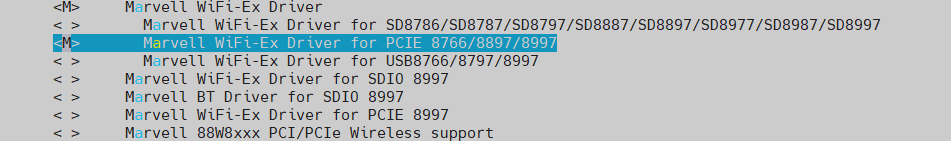 Make kernel and dts#cd linux-imx/#source /opt/poky/3.0/environment-setup-aarch64-poky-linux#make imx_v8_adv_defconfig#make –j4 Image#make -j4 freescale/imx8mp-rsb3720-a1.dtbMake module and create module.tar.gz#make -j4 modules#mkdir ~/roofs#make modules_install INSTALL_MOD_PATH=~/rootfs/# cd ~/rootfs/lib/modules/# tar zcvf 5.4.70-00015-g9ddadd71b1de-dirty.tar.gz 5.4.70-00015-g9ddadd71b1de-dirty/Copy Image and dtb to SD (From Advantech Release Image )\linux-imx\arch\arm64\boot\Image\linux-imx\arch\arm64\boot\dts\freescale\imx8mp-rsb3720-a1.dtb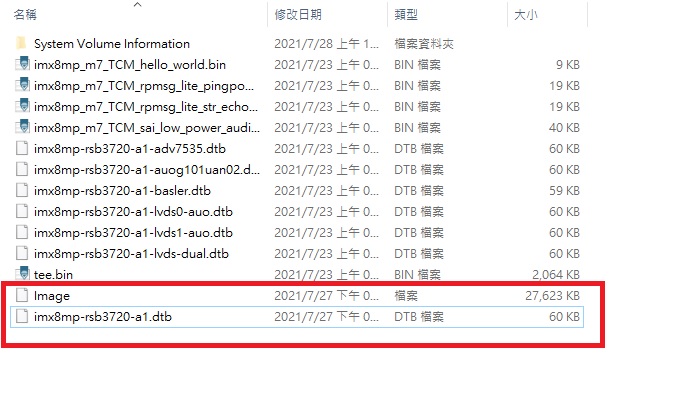 Copy rootfs.tar.gz to usb disk. Then copy to devices.#mkdir /temp#mount /dev/sda1 /temp#cp -a /temp/0727/5.4.70-00015-g9ddadd71b1de-dirty.tar.gz /lib/modules/#cd /lib/modules/#tar zxvf 5.4.70-00015-g9ddadd71b1de-dirty.tar.gz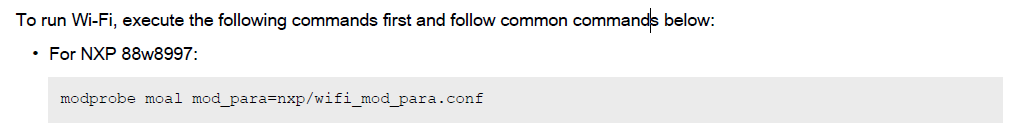 **For 5.10.35Do not need modprobe moal.Copy firmware to correct folder:cp nxp/pcieuart8997_combo_v4.bin mrvl/WIFICommand line to Connect # ifconfig mlan0 up# wpa_passphrase "XX" xx>/tmp/wpa.conf    XX is WIFI ESSID , xx is password# ifconfig eth0 down# wpa_supplicant -d -B -i mlan0 -c /tmp/wpa.conf -Dnl80211# udhcpc -i mlan0BT$ hciattach /dev/ttymxc0 any 115200 flow$ hciconfig hci0 up$ hcitool -i hci0 cmd 0x3f 0x0009 0xc0 0xc6 0x2d 0x00$ killall -9 hciattach$ hciattach /dev/ttymxc0 any -s 3000000 3000000 flow$ hciconfig hci0 up$ bluetoothctldiscoverable onpairable onscan on[NEW] FC:18:3C:8D:75:F4 myphonescan offpair FC:18:3C:8D:75:F4connect FC:18:3C:8D:75:F4